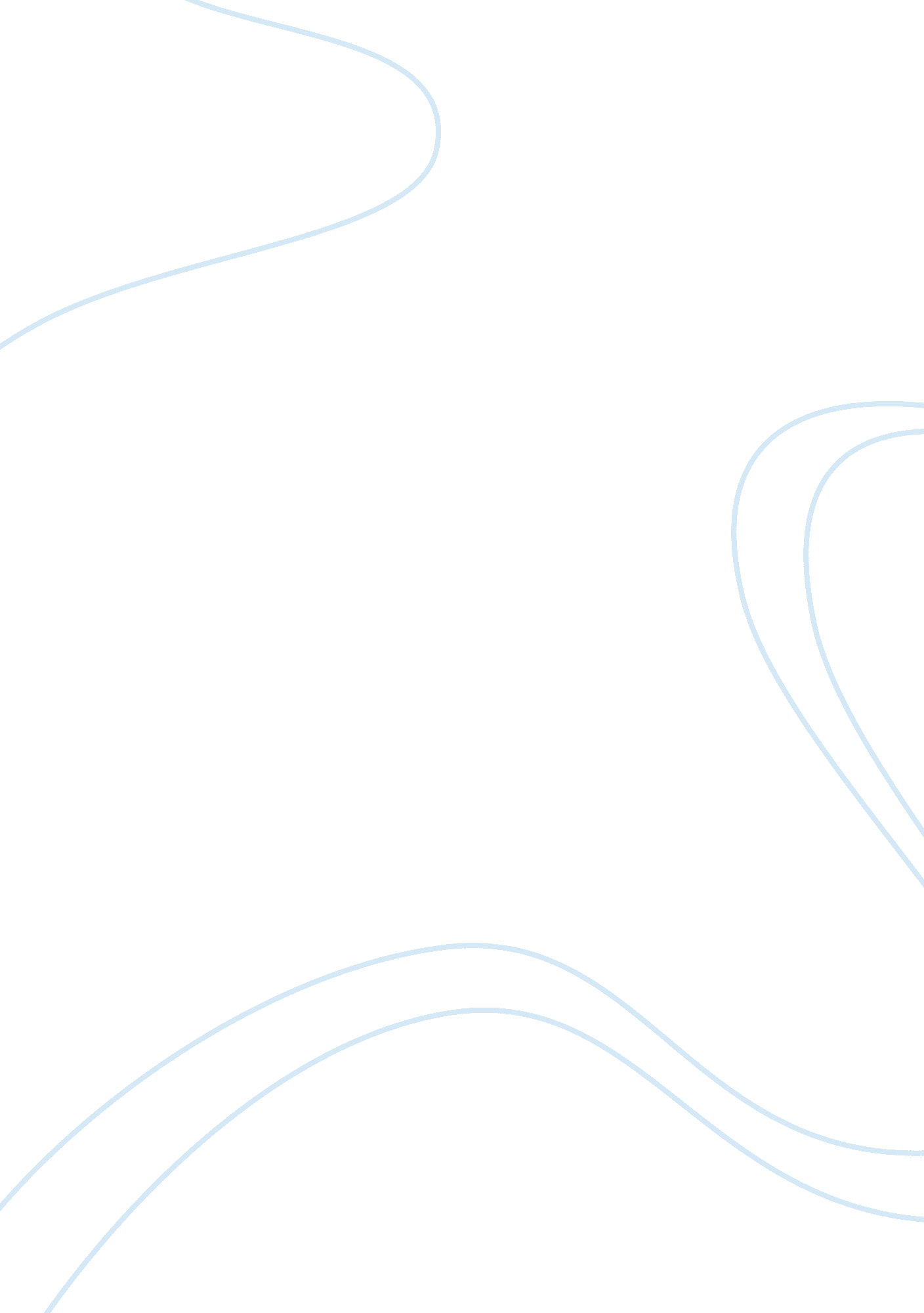 Llife in the hunger gamesEconomics, Trade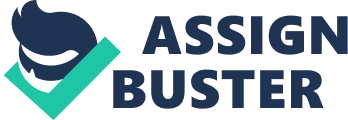 Something that makes the book more attracting and more interesting. It is something the author does on purpose abbey to give credit to the Romans or maybe because people get easily attracted to stories that Have to do with that kind of game or life style. This book has a strong back ground influenced from the ancient Romans. Names, food, Poverty, and also on the way the government is Ruling over the people. Most of the character names are highly based On Rome. Names like Catkins, Hammiest, China, PETA and Claudia are Just several names that are clearly roman based. The names can be roughly divided into two groups: Characters from the poor, depleted districts are named after plants or other earthy items; those from the regal capital have a Roman influence. Some of these names are very known roman gladiators who fought against Caesar the most known gladiator of all times next to Hercules. It all matches with each other in this book, thing that makes the book more interesting. The Hunger Games & Roman Gladiators is what this book Is Mostly based on. Collins imagines a dyspepsia future in which children from each district of the nation of Panel fight to usјeve a barbaric competition. In large part for the entertainment of the all-powerful Capitol, which televises he event. Many critics have noted analogies with the modern fad of reality TV, and there are myriad sic-if details. The Romans organized their conquered peoples into provinces under the control of appointed governors with absolute power over all non- Roman citizens and stationed troops in each, ready to exercise appropriate force if necessary. There is where they both have such similarity because Is just exactly Like ancient Rome but just modified to a more modern version. There are only slight differences in between both . The climate taking place in an outdoor “ arena,” the Games ear a distinct resemblance to the gladiatorial games of ancient Rome, in which slaves and criminals engaged in bloody and sometimes-fatal combat before large crowds of riveted spectators gathered in a real arena (Cunningham John). This makes it pretty obvious to tell that Collins got most of her ideas from there. The cruel era and conditions that the tributes lived in is also Relative to the era in which the Romans lived and in the way they had to get trough their everyday life. You can contrast from both that they lived in very poor conditions and had to do whatever it took to get food or any supplied needed. Women and children starved until they could find something to go trade or sell to feed their families (Crab David P. 56). Catkins was the head of her family and had to go hunting Just so her family could have some food which shows “ her Stoicism Strength” which compares her to Romans because it was known that Roman people used willingness to lose everything something that Reflects both of them (Cedars p. 2). To conclude Collins definitely based her book on the ancient Rome gladiators era. She clearly focused and kind of re made the story On how Rome was many years ago. She created a modern and Futuristic way to show indirectly how Rome was. Which in my opinion Is what makes her story be so good and attracting. The author clearly Was very interested in how the roman ruled their people and on how The people were really attracted to watching gladiators take each Others life just like in The Hunger Games. 